IAFPD Associate Membership Profile & 2020 Renewal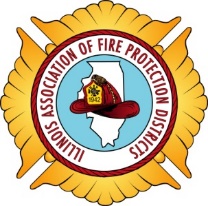 To assure our database records have current information, please take a moment to provide us with your Company/Organization Profile below:Company:		Contact Person: 		Address: 		City: State: Zip: 		Phone: 				Fax:  			E-mail:			Website:  		Please indicate your company/organization’s interest and involvement for 2020□ YES, we plan to enhance the visibility of our company and its support for IAFPD by sponsoring a webinar or online meeting.  To acknowledge our support, the IAFPD will include our company on email, website and print promotions.□  YES, our company/organization supports the work of the IAFPD Scholarship Program and added a donation to the enclosed dues payment to be donated to the IAFPD Foundation, a 501(c)(3) corporation, in support of their efforts to help educate and train the next generation of firefighters in  Illinois.